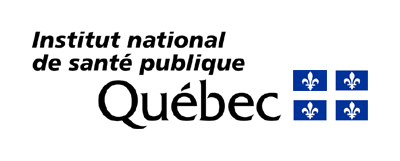 Date de l’audit :      Établissement :     Lieu géographique de l’audit :      Secteur de l’audit :      Cocher dans la case appropriée le niveau de résultat soit :Élément observé : 	Indique que la réponse satisfait aux exigences de la norme ou de l’avis d’expert ou encore qu’il n’y a pas d’écart de constaté.Élément observé partiel : 	Indique que la réponse ne satisfait que partiellement aux exigences de la norme ou de l’avis d’expert ou encore qu’il y a des écarts de constatés.Élément non observé : 	Indique que la réponse ne satisfait pas aux exigences de la norme ou de l’avis d’expertN/A : 	Non applicable.Nom de l’auditeur :      Titre d’emploi de la personne auditée :      Principales recommandations :      Activité de baseÉléments de conformitéÉlément observéÉlément observé partiel Élément non observé N/ACommentaires1.	ÉQUIPEMENT DE PROTECTION INDIVIDUELLE1.1	Disponibilité de blouse de protection imperméable à manches longues.1.	ÉQUIPEMENT DE PROTECTION INDIVIDUELLE1.2	Port d’une blouse de protection par la personne affectée au nettoyage.1.	ÉQUIPEMENT DE PROTECTION INDIVIDUELLE1.3	Retrait de la blouse de protection dans la zone de décontamination.1.	ÉQUIPEMENT DE PROTECTION INDIVIDUELLE1.4	Disponibilité de masque et de protection oculaire OU d’écran facial total.1.	ÉQUIPEMENT DE PROTECTION INDIVIDUELLE1.5	Port d’un masque et d’une protection oculaire OU d’écran facial total par la personne affectée au retraitement.1.	ÉQUIPEMENT DE PROTECTION INDIVIDUELLE1.6	Disponibilité de gants de nitrile suffisamment longs.1.	ÉQUIPEMENT DE PROTECTION INDIVIDUELLE1.7	Port de gants de nitrile pour le nettoyage et pour la désinfection.1.	ÉQUIPEMENT DE PROTECTION INDIVIDUELLE1.8	Changement de gants et hygiène des mains entre les étapes de nettoyage et de désinfection.1.	ÉQUIPEMENT DE PROTECTION INDIVIDUELLE1.9	Retrait et disposition adéquate des EPI.2.	PROTECTION DU PERSONNEL AFFECTÉ AU RETRAITEMENT CONTRE LES PATHOGÈNES TRANSMISSIBLES2.1	Connaissance de l’indication d’hygiène des mains (SHA ET eau et savon).2.	PROTECTION DU PERSONNEL AFFECTÉ AU RETRAITEMENT CONTRE LES PATHOGÈNES TRANSMISSIBLES2.2	Connaissance de la démarche à suivre si exposition à un pathogène transmissible par le sang.2.	PROTECTION DU PERSONNEL AFFECTÉ AU RETRAITEMENT CONTRE LES PATHOGÈNES TRANSMISSIBLES2.3	Vaccination reçue contre l’hépatite B (ou connaissance de cette vaccination si non reçue).2.	PROTECTION DU PERSONNEL AFFECTÉ AU RETRAITEMENT CONTRE LES PATHOGÈNES TRANSMISSIBLES2.4	Carnet de vaccination à jour selon les recommandations de l’établissement.2.	PROTECTION DU PERSONNEL AFFECTÉ AU RETRAITEMENT CONTRE LES PATHOGÈNES TRANSMISSIBLES2.5	Connaissance du fonctionnement des douches oculaires.		Nombre total d’éléments de conformité audités		Nombre total d’éléments de conformité audités		Nombre total d’éléments de conformité audités